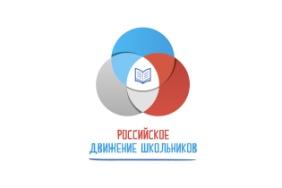 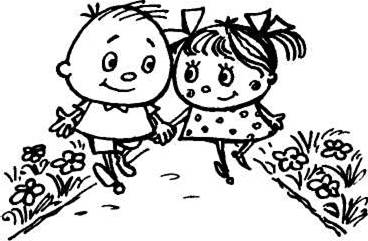 ПЛАН  РАБОТЫ СОВЕТА ШКОЛЬНИКОВ 2019-2020 учебный годПРИМЕЧАНИЕ: каждую среду – информационные 15-минутки (между сменами, 16 кабинет)1 раз в месяц – Школа Лидера (пятница,  16 кабинет)Ме-сяц№Вид деятельности0912345Выборы Совета класса, формирование Совета школьниковУстановочное мероприятие «Мир без границ»- открытие Школы Лидера Планирование работы Совета школьниковПосвящение в пятиклассники, десятиклассники – игры на сплочение  Помощь в проведении праздника «День Игры и Игрушки» (нач. школа)10123456Школа Лидера  «Как подготовить и провести тематический день»Проведение тематического дня «День Учителя»Старт акции «Игротека»Подготовка к празднику «Путешествие в город Неболейка» (1-2 кл)Разработка положения о проведении недели театраДень «Российского движения школьников» (29 октября)1112345Школа Лидера "Весь мир - театр"Подготовка к тематическому дню «День Матери"Заседание рабочей группы по разработке социально-значимого проекта "Салют, Победа!"Праздник  « Путешествие в город« Неболейка» (1-2 классы)КТД  «Весь мир - театр» (5-8 классы)1212345Школа Лидера « Модели новогоднего праздника для класса»День Героев Отечества «Отчизны верные сыны» Новогодний калейдоскопМолодежная акция «За здоровый образ жизни»Заседание рабочей группы по разработке социально-значимого проекта "Салют, Победа!"0112345Школа Лидера «Как снять социальный видеоролик»Проведение анкетирования в 5-11 классах «Удовлетворенность школьной жизнью»Заседание рабочей группы по разработке социально-значимого проекта "Салют, Победа!"Организация  выставки ДПИ и технического творчества «Мир моих увлечений»Фотовыставка "Как прекрасен этот мир" 02123Школа Лидера «Наука и человек» Подготовка и проведение  тематического дня «День защитника Отечества»  «Масленицы»Проведение соцопроса "О чем мечтают школьники"031234Школа Лидера  «Социальные сети в современном мире» Проведение тематического дня «8 марта»Реализация  проектов классных коллективов «Салют, Победа!"Международный день детского телевидения (5 марта)041234Школа Лидера - деловая игра «Коллективное подведение итогов года»  День космонавтики "Космос - это мы"Подготовка и проведение Всероссийского дня здоровья (7 апреля)Презентация реализованных проектов классных коллективов "Салют, Победа!"0512345Закрытие Школы Лидера – церемония награждения активистов школыНеделя Памяти «Память хранят молодые»Фестиваль искусств «Новое поколение»Анализ работы Совета школьников и Совета классовПодготовка и проведение праздников  окончания года и  «Последнего звонка»